 Порядок 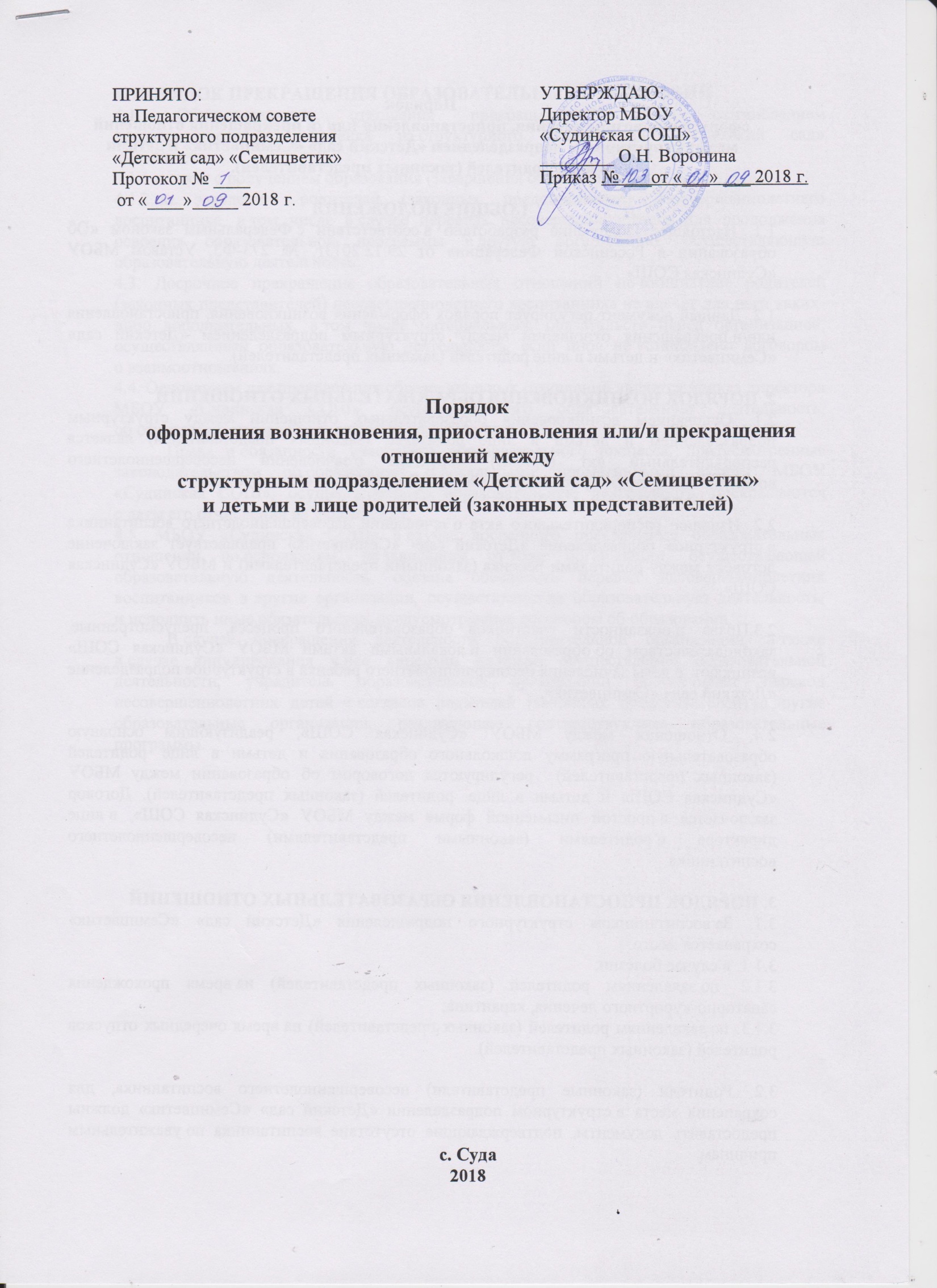 оформления возникновения, приостановления или /и прекращения отношений между структурным подразделением «Детский сад» «Семицветик» и детьми в лице родителей (законных представителей).1.ОБЩИЕ ПОЛОЖЕНИЯ1.1. Настоящее Положение разработано в соответствии с Федеральным законом «Об образовании в Российской Федерации» от 29.12.2013г. № 273-ФЗ, Уставом МБОУ «Судинская СОШ».1.2. Данный документ регулирует порядок оформления возникновения, приостановления или/и прекращения отношений между структурным подразделением «Детский сад» «Семицветик» и детьми в лице родителей (законных представителей).2. ПОРЯДОК ВОЗНИКНОВЕНИЯ ОБРАЗОВАТЕЛЬНЫХ ОТНОШЕНИЙ2.1. Основанием возникновения образовательных отношений между структурным подразделением и детьми в лице родителей (законных представителей) является распорядительный акт (приказ) директора о зачислении несовершеннолетнего воспитанника в структурное подразделение «Детский сад» «Семицветик».2.2. Изданию распорядительного акта о зачислении несовершеннолетнего воспитанника в структурное подразделение «Детский сад» «Семицветик» предшествует заключение договора между родителями ребенка (законными представителями) и МБОУ «Судинская СОШ».2.3.Права и обязанности участников образовательного процесса, предусмотренные, законодательством об образовании и локальными актами МБОУ «Судинская СОШ» возникают, с даты зачисления несовершеннолетнего ребенка в структурное подразделение «Детский сад» «Семицветик».2.4. Отношения между МБОУ «Судинская СОШ», реализующим основную образовательную программу дошкольного образования и детьми в лице  родителей (законных представителей)  регулируются договором об образовании между МБОУ «Судинская СОШ» и детьми в лице  родителей (законных представителей). Договор заключается в простой письменной форме между МБОУ «Судинская СОШ», в лице директора и родителями (законными представителями) несовершеннолетнего воспитанника. 3. ПОРЯДОК ПРИОСТАНОВЛЕНИЯ ОБРАЗОВАТЕЛЬНЫХ ОТНОШЕНИЙ3.1. За воспитанником структурного подразделения «Детский сад» «Семицветик» сохраняется место: 3.1.1. в случае болезни;3.1.2. по заявлениям родителей (законных представителей) на время прохождения санаторно-курортного лечения, карантина;3.1.3. по заявлениям родителей (законных представителей) на время очередных отпусков родителей (законных представителей).3.2. Родители (законные представители) несовершеннолетнего воспитанника, для сохранения места в структурном подразделении «Детский сад» «Семицветик» должны предоставить документы, подтверждающие отсутствие воспитанника по уважительным причинам. 4. ПОРЯДОК ПРЕКРАЩЕНИЯ ОБРАЗОВАТЕЛЬНЫХ ОТНОШЕНИЙ4.1. Образовательные отношения прекращаются в связи с отчислением несовершеннолетнего ребенка из структурного подразделения «Детский сад» «Семицветик»:4.1.1.в связи с получением образования (завершения образования);4.1.2.по заявлению родителей (законных представителей) несовершеннолетнего воспитанника, в том числе в случае перевода несовершеннолетнего для продолжения освоения образовательной программы в другую организацию, осуществляющую образовательную деятельность;4.3. Досрочное прекращение образовательных отношений по инициативе родителей (законных представителей) несовершеннолетнего воспитанника не влечет для него каких-либо дополнительных, в том числе материальных, обязательств перед организацией, осуществляющей образовательную деятельность, если иное не установлено договором о взаимоотношениях.4.4. Основанием для прекращения образовательных отношений является приказ директора МБОУ «Судинская СОШ», осуществляющего образовательную деятельность, об отчислении несовершеннолетнего воспитанника.Права и обязанности участников образовательного процесса, предусмотренные законодательством об образовании и локальными нормативными актами МБОУ «Судинская СОШ», осуществляющего образовательную деятельность, прекращаются с даты его отчисления из учреждения.4.5. МБОУ «Судинская СОШ» в случае досрочного прекращения образовательных отношений по основаниям, не зависящим от воли организации, осуществляющей образовательную деятельность, обязана обеспечить перевод несовершеннолетних воспитанников в другие организации, осуществляющие образовательную деятельность, и исполнить иные обязательства, предусмотренные договором об образовании.В случае прекращения деятельности образовательной организации, а также в случае аннулирования у нее лицензии на право осуществления образовательной деятельности, учредитель образовательной организации обеспечивает перевод несовершеннолетних детей с согласия родителей (законных представителей) в другие образовательные организации, реализующие соответствующие образовательные программы.